Teilnehmer:innen Informationsblatt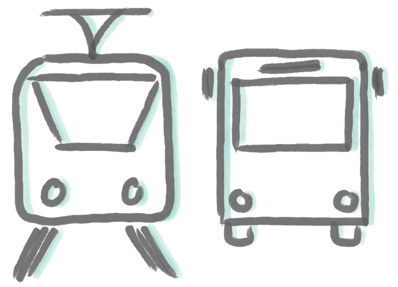 Wir bitten Sie, nachfolgend die Personalien Ihres Kindes anzugeben. Die Daten werden seitens der Schule vertraulich behandelt und nach Ablauf der Lagerwoche wieder gelöscht. Die Angaben helfen uns, bei ungeplanten Ereignissen (Verletzungen, Unfällen ect.) entsprechend zu handeln und angemessene Massnahmen einzuleiten.Anmeldung für das LagerO	 Ja, ich komme mit in das Lager  O	 Nein, ich kann leider nicht mitkommen (nur Namen ausfüllen) Begründung: ______________________________________________________________________________Personalien Schüler:inName und Vorname:  		Adresse:		PLZ / Ort:		Telefon:		Handynummer:		Notfallkontakt während der LagerwocheName und Vorname:  		Adresse:		PLZ / Ort:		Telefon:		Handynummer:		Zweitnotfallkontakt während der LagerwocheName und Vorname:  		Adresse:		PLZ / Ort:		Telefon:		Handynummer:		GesundheitHausarzt:		Telefon Hausarzt:		Krankenkasse:  		Vers. Nummer:  		Medikamente:		Einnahme:		Verabreichung durch Lehrperson: 	O Ja	O NeinErnährungsweise: 	O normal 	O vegetarisch 	O vegan 	O weitere: 	Schwimmkenntnisse: 	O sehr gut 	O gut 	O mittelmässig	O Anfänger:inWeitere Anmerkungen:LagerbeitragDer Lagerbeitrag beträgt _______ Franken. Falls finanzielle Unterstützung benötigt wird, kann diese bei der Schulleitung beantragt werden.Bestätigung eines Erziehungsberechtigten Die Anmeldung ist bis zum dd.mm.yyyy der Klassenlehrperson abzugeben.Ort und Datum: 	Unterschrift der Eltern:	BeilagenWir bitten Sie, der unterschriebenen Anmeldung, die Kopien folgender Unterlagen beizulegen:ImpfausweisKopie der Krankenkassenkarte